UMW/AZ/PN–83/20  		                                                                      Wrocław, 18.08.2020 r.Odpowiedzi (1) na pytania WykonawcówNAZWA POSTĘPOWANIA  Dostawa drobnego sprzętu laboratoryjnego na potrzeby jednostek Uniwersytetu Medycznego we Wrocławiu.Zamawiający niniejszym odpowiada na pytania dotyczące Specyfikacji Istotnych Warunków Zamówienia (dalej Siwz), zadane przez Wykonawcę. Część 1Mieszadło magnetyczne z grzaniem na potrzeby Katedry i Zakładu Chemii Fizycznej i BiofizykiCzy dopuszczają Państwo regulację prędkości cyfrową ze skokiem 10 obr./min. 
i cyfrową regulację temperatury ze skokiem 1 st.C ?Czy dopuszczają Państwo wymiary (W x D x H) [mm] 196 x 565 x 75 i wagę 5 kg przy spełnieniu pozostałych wymagań ?Czy wyrażają Państwo zgodę na usunięcie z arkusza parametrów wymaganych informacji o mocy wejściowej i mocy wyjściowej ze względu na fakt, że ta informacja dotyczy tzw. "sprawności energetycznej" samego silnika BLDC i większość producentów mieszadeł magnetycznych tej informacji nie podaje ? Pytanie jest uzasadnione również ze względu na niezbyt wygórowany zakres Państwa wymagań, bo wymagane wartości mocy wyjściowej i wejściowej oznaczają sprawność silnika na poziomie zaledwie ok. 30 % podczas gdy średnia wartość sprawności silników tego typu jest i tak znacznie wyższa. W przypadku negatywnej odpowiedzi prosimy 
o uzasadnienie.Czy dopuszczają Państwo moc 400 W przy spełnieniu pozostałych wymagań ?Część 2Autoklaw parowy na potrzeby Pracowni Przesiewowych Testów Aktywności Biologicznej i Gromadzenia Materiału BiologicznegoCzy Zamawiający dopuści autoklaw z czasem efektywnej sterylizacji wynoszącym 11min. oraz czasem całego cyklu 22 min., spełniający wszystkie pozostałe wymagania Zamawiającego? Jeśli nie, proszę o wyjaśnienie.Ad. 1 Zamawiający wyraża zgodę.Ad. 2 Zamawiający wyraża zgodę.Ad. 3 Zamawiający wyraża zgodę.Ad. 4 Zamawiający wyraża zgodę.Ad. 5 Nie, Zamawiający nie dopuszcza autoklawu z czasem efektywnej sterylizacji wynoszącym 11 min oraz czasem całego cyklu 22 min. Wynika to z konieczności przeprowadzania dłuższych cykli sterylizacji, co związane jest z przeznaczeniem autoklawu do "sterylizacji brudnej", tj. inaktywowania czynników zakaźnych w odpadach medycznych powstających podczas przetwarzania materiału biologicznego pochodzenia ludzkiego.Zamawiający informuje, że zamieszcza na stronie internetowej www.umed.wroc.pl skorygowany Siwz (dotyczy: Arkusza informacji technicznej części 1 załącznika nr 2 do Siwz). Zmiany zaznaczone są kolorem niebieskim. Z dokumentów należy korzystać w obecnie zamieszczanej wersji.Z upoważnienia Rektora p.o. Zastępcy Kanclerza ds. Zarządzania Administracją UMWmgr Patryk Hebrowski 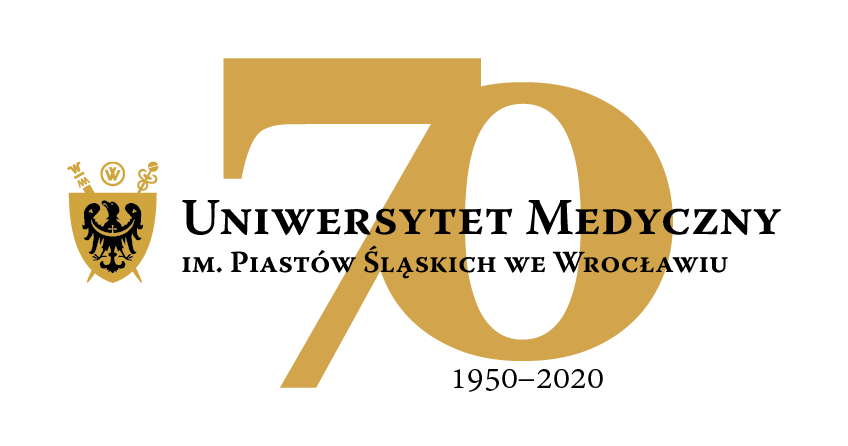 50-367 Wrocław, Wybrzeże L. Pasteura 1Dział Zamówień Publicznych UMWUl. Marcinkowskiego 2-6, 50-345 Wrocławfax 71 / 784-00-45e-mail: edyta.szyjkowska@umed.wroc.pl 50-367 Wrocław, Wybrzeże L. Pasteura 1Dział Zamówień Publicznych UMWUl. Marcinkowskiego 2-6, 50-345 Wrocławfax 71 / 784-00-45e-mail: edyta.szyjkowska@umed.wroc.pl 